Ur. broj:  04-OKGF-2019/2020Mostar, 27. 11. 2019.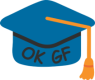 Izvješće o sastanku Predsjednice OKGF sa Dekanicom fakulteta i Voditeljicom provedbe Akcijskog plana Strategije SUM-a za 2019.g.Nazočni:	Dekanica : dr.sc. Maja PrskaloPredsjednica OKGF: mr.sc. Tatjana Džeba, viši asistentVoditeljica provedbe Sveučilišnog Akcijskog plana za GF: Kristina Miletić, viši asistentDnevni red:	Praćenje provedbe aktivnosti GF po Akcijskom planu provedbe Strategije SUM-a za 2019.g.Na sastanku su analizirane sve točke planiranih aktivnosti Građevinskog Fakulteta po Akcijskom planu provedbe Strategije Sveučilišta, dosadašnja provedba aktivnosti, praćenje aktivnosti koje su u tijeku  i analiza nadolazećih planiranih aktivnosti. Između ostalog stavio se naglasak na slijedeće aktivnosti : Upis nedostajućih linkova kao dokaz provedenih aktivnostiFotografiranje izvedenih građevinskih radova na preuređenju učionicaAžuriranju spiskova opreme i softvera Dostavi svih potrebnih dokaza o ispunjenju aktivnosti Voditeljici provedbeDopuni Dnevnog reda aktivnostima za sastanak sa Studentskim predstavnicimaDovršenju poglavlja Godišnjaka  Održavanju predstojećeg Znanstvenog skupa/sata o Graditeljskoj baštiniPotpori aktivnostima Studentskog zboraDovršenju svih aktivnosti predviđenih Akcijskim planom GF-a za 2019.g. i unošenje istih u Sveučilišnu tablicu s opisom gotovosti/izvršenja istih, uz prilaganje dokaza o izvršenju.			Predsjednica OKGF:____________________________mr.sc. Tatjana Džeba, dipl.ing.građ.